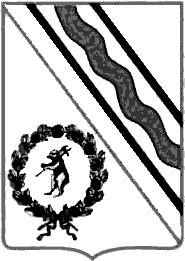 Муниципальный СоветТутаевского муниципального районаРЕШЕНИЕот 29.06.2023  № 12-гг. Тутаевпринято на заседанииМуниципального СоветаТутаевского муниципального района_________________О внесении изменений и дополненийв Устав Тутаевского муниципальногорайона  Ярославской  области	В соответствии с Федеральным законом от 06.10.2003 № 131-ФЗ «Об общих принципах организации местного самоуправления в Российской Федерации» Муниципальный Совет Тутаевского муниципального районаРЕШИЛ:1.Внести в  Устав  Тутаевского муниципального района  Ярославскойобласти,  принятый    решением    Муниципального   Совета     Тутаевскогомуниципального округа от 09.02.2006 № 96 «Об Уставе Тутаевского муниципального округа», следующие изменения и дополнения:	1)в пункте  34 части  1  статьи 11 слова «,проведение  открытого  аукциона  на  право  заключить  договор  о  создании  искусственного  земельного  участка» исключить;	2)статью 11  дополнить  частью 1.1.  следующего  содержания:	«1.1.Полномочия  в  сфере  рекламы  осуществляются  органами  исполнительной  власти Ярославской  области  в  соответствии  с  Законом  Ярославской  области  от  28.12.2017  № 69-з «О  перераспределении  между2органами  местного  самоуправления  муниципальных  образований  Ярославской  области  и  органами  государственной  власти  Ярославской  области  полномочий  в  сфере  рекламы».»;	3)в пункте 13 статьи 11.1 слова «,проведение открытого  аукциона  на  право  заключить договор о  создании  искусственного земельного  участка» исключить; 	4)статью 11.1 дополнить  частью 1.1.   следующего  содержания:	«1.1.Полномочия в сфере  водоснабжения и водоотведения осуществляются органами  исполнительной  власти  Ярославской  области  в  соответствии  с  Законом  Ярославской  области  от 29.12.2016 № 104-з «О перераспределении  между  органами  местного самоуправления  муниципальных  образований Ярославской  области  и  органами государственной  власти  Ярославской  области  полномочий в сфере  водоснабжения и водоотведения».	Полномочия в области  градостроительной  деятельности  осуществляются  органами  исполнительной  власти Ярославской  области  в  соответствии  с Законом Ярославской  области  от 25.12.2017 № 60-з «О  перераспределении  между  органами  местного  самоуправления  муниципальных  образований Ярославской  области  и  органами  государственной  власти Ярославской  области  полномочий  в  области градостроительной  деятельности».»;	5)статью  34  дополнить  частью  5.2 следующего  содержания:	«5.2.Полномочия  депутата прекращаются  досрочно  решением  Муниципального  Совета  Тутаевского  муниципального  района  в  случае  отсутствия  депутата  без  уважительных  причин  на  всех  заседаниях  Муниципального  Совета  Тутаевского  муниципального  района  в  течение  шести  месяцев  подряд.».	6)раздел «-по вопросам управления  муниципальным  имуществом:» статьи 46 дополнить пунктом  8 следующего  содержания:	«8)обеспечивает  выполнение  работ, необходимых  для  создания  искусственных  земельных  участков  для  нужд  Тутаевского  муниципального  района  в  соответствии  с  федеральным  законом.»;	7)в пункте  13  раздела «-по  вопросам  местного  значения  на  территориях  сельских  поселений, входящих  в  состав  Тутаевского  муниципального  района:» статьи 46 слова «,проведение  открытого аукциона  на  право  заключить  договор  о  создании  искусственного  земельного  участка» исключить;3	8)в наименовании  главы 8 слова «, Избирательная комиссия Тутаевского  муниципального  района» исключить.	9)статью  48  исключить.	2. Направить  в установленном  порядке  настоящее  решение   в  Управление  Министерства юстиции Российской Федерации  по  Ярославской  области  для  государственной  регистрации.Опубликовать  настоящее  решение  после  его  государственной  регистрации в Тутаевской  массовой  муниципальной газете  «Берега».3.Настоящее  решение  вступает в  силу  после  его  государственной  регистрации  и  официального  опубликования.4.Действие положений  подпункта 5 пункта 1 настоящего  решения не  распространяется на  правоотношения, возникшие  до 01.03.2023. Исчисление  срока, предусмотренного  подпунктом 5  пункта 1 настоящего  решения, начинается не ранее  01.03.2023. Председатель Муниципального СоветаТутаевского муниципального района                                     М.А.Ванюшкин                             Временно исполняющий полномочияГлавы Тутаевского муниципального района                          Ю.В. Губерова                                         